На основу члана 60. Закона о јавним набавкама („Службени гласник РС”, број 124/12, 14/15 и 68/15), Министарство за рад, запошљавање, борачка и социјална питања, Немањина 22-26, Београд, упућује:ПОЗИВ ЗА ПОДНОШЕЊЕ ПОНУДAНаручилац: Министарство за рад, запошљавање, борачка и социјална питањаАдреса наручиоца: Београд, Немањина 22-26Интернет страница наручиоца: www.minrzs.gov.rs Врста наручиоца: Орган државне управеВрста поступка јавне набавке: Oтворени поступак Врста предмета јавне набавке: УслугеШифра и назив из ОРН-а: 66110000 - банкарске услуге 64100000 - поштанске и курирске услугеБрој и назив (предмет) јавне набавке: : ЈН 30/2019- Услуге (банкарске) исплате новчаних накнада корисницима права из надлежности Министарства, Процењена вредност јавне набавке: 548.458.000,оо динара, без ПДВ-аНачин преузимања конкурсне документације, односно интернет адреса где је конкурсна документација доступна:Портал Управе за јавне набавке: www.ujn.gov.rs  као и на интернет адреси Наручиоца: www.minrzs.gov.rsАдреса и интернет адреса државног органа или организације, односно органа или службе територијалне аутономије или локалне самоуправе где се могу благовремено добити исправни подаци о пореским обавезама, заштити животне средине, заштити при запошљавању, условима рада и сл:Министарство финансија www.mfin.gov.rs, Министарство пољопривреде и заштите животне средине www.mpzzs.gov.rs, Агенција за заштиту животне средине www.sepa.gov.rs, Министарство за рад, запошљавање, борачка и социјална питања www.minrzs.gov.rsНачин и рок подношења пoнуде: Понуђач понуду подноси непосредно преко писарнице Управе за заједничке послове републичких органа или путем поште у затвореној коверти или кутији, затворену на начин да се приликом отварања понуда може са сигурношћу утврдити да се први пут отвара. На полеђини коверте или на кутији навести назив и адресу понуђача. У случају  да понуду подноси група понуђача, на коверти је потребно назначити да се ради о групи понуђача и навести називе и адресу свих учесника у заједничкој понуди. Понуду доставити на адресу: Министарство за рад, запошљавање, борачка и социјална питања, Немањина 22-26, 11000 Београд, са назнаком: ,,Понуда за јавну набавку -Услуге (банкарске) исплате новчаних накнада корисницима права из надлежности Министарства,  ЈН 30/2019  - НЕ ОТВАРАТИ”. Понуда се сматра благовременом уколико је примљена од стране наручиоца до 12. септембра 2019. године до 13:00 часова. Место, време и начин отварања понуде: Београд, Министарство за рад, запошљавање, борачка и социјална питања, Немањина 22-26, Ц крило, V спрат, канцеларија 14, дана 12. септембра 2019. године у 13:30 часова, у присуству чланова комисије, понуђача и заинтересованих лица.Услови под којим представници понуђача могу учествовати у поступку отварања понуда: Представник понуђача који је поднео понуду пре почетка поступка, мора предати комисији посебно писано овлашћење за присуство у поступку отварања понуда, оверено и потписано од стране законског заступника понуђача.Рок за доношење одлуке о додели уговора: 25 дана од дана отварања понуда.Лице за контакт: Богољуб Станковић, Е - mail: bogoljub.stankovic@minrzs.gov.rsБрој: 404-02-104/3/2019-22Датум: 8. август 20189 годинеНемањина 22-26Б е о г р а д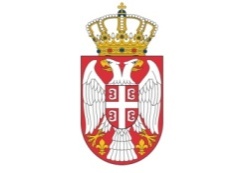 